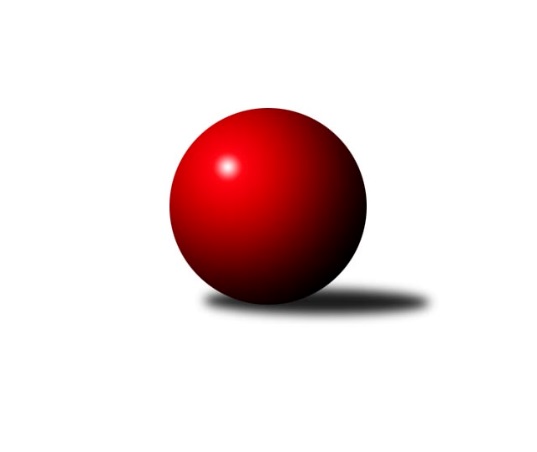 Č.18Ročník 2023/2024	3.3.2024Nejlepšího výkonu v tomto kole: 2866 dosáhlo družstvo: Náchod BVýchodočeská divize 2023/2024Výsledky 18. kolaSouhrnný přehled výsledků:Milovice A	- Hylváty A	4:12	2697:2721		1.3.Náchod B	- Smiřice A	12:4	2866:2780		1.3.Nová Paka A	- Rokytnice A	8:8	2671:2626		1.3.Dobruška A	- D. Králové A	12:4	2768:2647		1.3.Vrchlabí A	- Svitavy A	0:16	2587:2848		1.3.V. Mýto A	- Č. Kostelec B		dohrávka		12.3.Tabulka družstev:	1.	Náchod B	18	12	1	5	165 : 123 	 2633	25	2.	Hylváty A	18	11	1	6	164 : 124 	 2674	23	3.	Svitavy A	18	11	0	7	170 : 118 	 2706	22	4.	Č. Kostelec B	17	10	2	5	149 : 123 	 2645	22	5.	Rokytnice A	18	10	1	7	175 : 113 	 2665	21	6.	Vrchlabí A	18	9	2	7	136 : 152 	 2605	20	7.	V. Mýto A	17	8	1	8	132 : 140 	 2600	17	8.	Nová Paka A	18	7	2	9	143 : 145 	 2657	16	9.	Smiřice A	18	6	2	10	127 : 161 	 2613	14	10.	D. Králové A	18	7	0	11	120 : 168 	 2620	14	11.	Dobruška A	18	6	1	11	130 : 158 	 2666	13	12.	Milovice A	18	3	1	14	101 : 187 	 2570	7Podrobné výsledky kola:	 Milovice A	2697	4:12	2721	Hylváty A	Tomáš Fuchs	 	 216 	 224 		440 	 0:2 	 450 	 	214 	 236		Lucie Zelinková	Dana Viková	 	 238 	 228 		466 	 2:0 	 439 	 	217 	 222		Zdeněk Kaplan	David Jaroš	 	 204 	 217 		421 	 0:2 	 469 	 	234 	 235		Libor Čaban	Miloslav Vik	 	 262 	 246 		508 	 2:0 	 448 	 	225 	 223		Tomáš Pražák	Miroslav Včeliš	 	 203 	 211 		414 	 0:2 	 456 	 	242 	 214		Vojtěch Morávek	Vlastimil Hruška	 	 209 	 239 		448 	 0:2 	 459 	 	229 	 230		Anthony Šípekrozhodčí: Václav SoučekNejlepší výkon utkání: 508 - Miloslav Vik	 Náchod B	2866	12:4	2780	Smiřice A	Aleš Tichý	 	 248 	 259 		507 	 2:0 	 422 	 	219 	 203		Radek Urgela	Mikuláš Martinec	 	 241 	 265 		506 	 2:0 	 471 	 	228 	 243		Michal Janeček	Tomáš Doucha	 	 237 	 228 		465 	 0:2 	 500 	 	254 	 246		Václav Šmída	Daniel Majer	 	 228 	 228 		456 	 0:2 	 503 	 	248 	 255		Jiří Hroneš	Jiří Doucha ml.	 	 248 	 228 		476 	 2:0 	 450 	 	219 	 231		Martin Kamenický	Jaroslav Špicner	 	 209 	 247 		456 	 2:0 	 434 	 	219 	 215		Martin Ivanrozhodčí: Jiří Doucha ml.Nejlepší výkon utkání: 507 - Aleš Tichý	 Nová Paka A	2671	8:8	2626	Rokytnice A	Jan Bajer	 	 221 	 228 		449 	 2:0 	 385 	 	209 	 176		Jan Řebíček	Milan Ringel	 	 202 	 236 		438 	 2:0 	 403 	 	217 	 186		Jan Mařas	Vojtěch Kazda	 	 221 	 193 		414 	 0:2 	 425 	 	220 	 205		Pavel Hanout	Jan Ringel	 	 222 	 224 		446 	 0:2 	 457 	 	236 	 221		Petr Mařas	Jan Šmidrkal	 	 232 	 230 		462 	 0:2 	 471 	 	235 	 236		Jan Volf	Jiří Bajer	 	 219 	 243 		462 	 0:2 	 485 	 	257 	 228		Milan Valášekrozhodčí: Jiří BajerNejlepší výkon utkání: 485 - Milan Valášek	 Dobruška A	2768	12:4	2647	D. Králové A	Roman Václavek	 	 216 	 235 		451 	 2:0 	 441 	 	239 	 202		Jan Janeček	Martin Děkan	 	 251 	 271 		522 	 2:0 	 426 	 	213 	 213		Martin Šnytr	Lukáš Fanc	 	 211 	 201 		412 	 0:2 	 453 	 	207 	 246		Jiří Rejl	Michal Balcar	 	 230 	 233 		463 	 0:2 	 471 	 	238 	 233		Petr Janeček	Josef Kupka	 	 219 	 230 		449 	 2:0 	 440 	 	225 	 215		Lukáš Blažej	Jan Králíček	 	 250 	 221 		471 	 2:0 	 416 	 	204 	 212		Michal Sirovýrozhodčí: Michal BalcarNejlepší výkon utkání: 522 - Martin Děkan	 Vrchlabí A	2587	0:16	2848	Svitavy A	Lukáš Trýzna	 	 209 	 210 		419 	 0:2 	 431 	 	207 	 224		Milan Novák	Vladimír Žiško	 	 244 	 230 		474 	 0:2 	 492 	 	231 	 261		Martin Kučera	Filip Matouš	 	 218 	 212 		430 	 0:2 	 477 	 	220 	 257		Jakub Zelinka	Tereza Venclová	 	 231 	 181 		412 	 0:2 	 507 	 	265 	 242		Klára Kovářová	Andrea Sochorová	 	 225 	 219 		444 	 0:2 	 476 	 	238 	 238		Vlastimil Krátký	Pavel Gracias	 	 206 	 202 		408 	 0:2 	 465 	 	233 	 232		Zdeněk Dokoupilrozhodčí: Pavel GraciasNejlepší výkon utkání: 507 - Klára KovářováPořadí jednotlivců:	jméno hráče	družstvo	celkem	plné	dorážka	chyby	poměr kuž.	Maximum	1.	Petr Mařas 	Rokytnice A	464.63	309.1	155.5	2.3	10/10	(493)	2.	Martin Děkan 	Dobruška A	457.21	309.4	147.8	4.7	9/10	(528)	3.	Martin Kamenický 	Smiřice A	456.53	305.9	150.7	4.4	10/10	(524)	4.	Dalibor Chráska 	Č. Kostelec B	456.23	305.7	150.6	6.6	7/9	(494)	5.	Milan Valášek 	Rokytnice A	456.02	304.4	151.6	3.7	9/10	(510)	6.	Libor Čaban 	Hylváty A	455.39	307.9	147.5	4.2	10/10	(480)	7.	Zdeněk Dokoupil 	Svitavy A	455.30	303.1	152.2	2.7	10/10	(507)	8.	Jiří Bajer 	Nová Paka A	454.89	306.9	148.0	2.5	10/10	(480)	9.	Milan Januška 	Hylváty A	454.73	308.1	146.6	4.9	8/10	(496)	10.	Ladislav Zívr 	D. Králové A	454.61	306.9	147.8	4.6	8/10	(512)	11.	Daniel Bouda 	Č. Kostelec B	453.89	306.5	147.4	5.5	8/9	(493)	12.	Jan Volf 	Rokytnice A	453.18	304.2	149.0	4.9	8/10	(485)	13.	Zdeněk Kaplan 	Hylváty A	452.47	304.3	148.2	3.6	10/10	(499)	14.	Roman Václavek 	Dobruška A	452.42	304.0	148.5	4.4	9/10	(529)	15.	Vojtěch Morávek 	Hylváty A	452.38	309.0	143.4	4.7	9/10	(477)	16.	Milan Novák 	Svitavy A	451.98	310.0	142.0	4.8	10/10	(483)	17.	Tomáš Adamů 	Č. Kostelec B	451.94	306.1	145.9	3.5	8/9	(493)	18.	Jan Ringel 	Nová Paka A	451.80	305.7	146.1	3.6	8/10	(474)	19.	Jakub Zelinka 	Svitavy A	449.53	303.1	146.4	5.3	8/10	(500)	20.	Martin Kučera 	Svitavy A	449.44	308.6	140.8	6.5	9/10	(498)	21.	Jan Šmidrkal 	Nová Paka A	449.20	313.1	136.1	6.7	8/10	(487)	22.	Martin Prošvic 	V. Mýto A	448.88	303.8	145.1	3.9	10/10	(506)	23.	Mikuláš Martinec 	Náchod B	448.57	303.7	144.9	5.5	9/10	(519)	24.	Vlastimil Krátký 	Svitavy A	448.21	302.0	146.2	4.2	9/10	(503)	25.	Vlastimil Hruška 	Milovice A	448.09	305.9	142.2	4.6	10/10	(471)	26.	Aleš Tichý 	Náchod B	447.91	301.7	146.2	3.3	10/10	(521)	27.	Michal Balcar 	Dobruška A	447.36	307.0	140.3	6.9	10/10	(496)	28.	Michal Janeček 	Smiřice A	446.81	306.1	140.7	5.9	8/10	(488)	29.	Jan Mařas 	Rokytnice A	446.73	305.4	141.4	5.5	10/10	(475)	30.	Petr Linhart 	Č. Kostelec B	446.35	299.6	146.8	4.3	9/9	(498)	31.	Michal Vlček 	Č. Kostelec B	446.12	307.5	138.6	7.7	7/9	(484)	32.	Lukáš Fanc 	Dobruška A	445.26	307.2	138.0	7.3	10/10	(477)	33.	Jaroslav Špicner 	Náchod B	445.13	303.1	142.0	5.1	10/10	(509)	34.	Josef Kupka 	Dobruška A	444.68	303.4	141.2	4.8	10/10	(485)	35.	Lukáš Blažej 	D. Králové A	444.45	302.7	141.8	3.7	7/10	(477)	36.	Slavomír Trepera 	Rokytnice A	443.73	305.2	138.5	4.9	8/10	(482)	37.	Jan Bajer 	Nová Paka A	441.79	297.9	143.9	4.5	7/10	(484)	38.	Jaroslav Stráník 	V. Mýto A	440.53	294.1	146.5	5.4	10/10	(483)	39.	Petr Janeček 	D. Králové A	439.25	300.8	138.4	5.6	10/10	(475)	40.	Jan Chleboun 	V. Mýto A	439.09	295.6	143.5	5.9	9/10	(479)	41.	Andrea Sochorová 	Vrchlabí A	439.07	297.1	142.0	5.0	10/10	(497)	42.	Jiří Doucha  ml.	Náchod B	438.04	302.4	135.6	5.2	9/10	(509)	43.	Vojtěch Kazda 	Nová Paka A	437.82	305.3	132.5	7.8	9/10	(459)	44.	Tomáš Kyndl 	V. Mýto A	437.61	299.4	138.2	5.6	10/10	(501)	45.	Jiří Hroneš 	Smiřice A	437.17	296.6	140.5	5.4	7/10	(503)	46.	Michal Sirový 	D. Králové A	436.85	303.0	133.9	7.2	10/10	(461)	47.	Jan Králíček 	Dobruška A	435.20	306.3	128.9	7.7	7/10	(479)	48.	Martin Maršík 	Vrchlabí A	434.39	299.9	134.5	9.0	9/10	(472)	49.	Martin Šnytr 	D. Králové A	433.83	297.0	136.8	5.0	9/10	(489)	50.	Pavel Hanout 	Rokytnice A	433.70	294.9	138.8	6.6	10/10	(489)	51.	Milan Vencl 	Hylváty A	433.50	300.0	133.5	7.0	7/10	(469)	52.	Miloslav Vik 	Milovice A	433.10	302.9	130.2	7.2	10/10	(508)	53.	Tomáš Doucha 	Náchod B	432.48	295.8	136.7	7.2	9/10	(490)	54.	Tomáš Kincl 	Č. Kostelec B	430.74	292.1	138.6	6.4	7/9	(481)	55.	Tereza Venclová 	Vrchlabí A	430.31	293.3	137.0	5.5	7/10	(486)	56.	Daniel Majer 	Náchod B	429.27	295.7	133.6	6.5	8/10	(500)	57.	Jan Janeček 	D. Králové A	428.81	299.2	129.6	9.2	9/10	(482)	58.	Anthony Šípek 	Hylváty A	427.86	294.7	133.2	8.9	7/10	(461)	59.	Filip Matouš 	Vrchlabí A	424.96	290.0	134.9	7.6	9/10	(459)	60.	Erik Folta 	Nová Paka A	424.28	299.8	124.5	7.6	8/10	(465)	61.	Radek Urgela 	Smiřice A	422.49	292.1	130.4	7.7	9/10	(459)	62.	Petr Bartoš 	V. Mýto A	422.23	289.5	132.7	7.7	7/10	(490)	63.	Jiří Rejl 	D. Králové A	421.67	298.2	123.4	9.5	7/10	(453)	64.	Martin Ivan 	Smiřice A	418.27	296.5	121.8	8.9	10/10	(454)	65.	Dana Viková 	Milovice A	417.73	296.6	121.1	7.6	10/10	(466)	66.	Milan Dastych 	V. Mýto A	416.24	285.9	130.4	8.5	9/10	(469)	67.	Pavel Gracias 	Vrchlabí A	412.83	292.8	120.1	10.9	8/10	(454)	68.	Kamil Mýl 	Č. Kostelec B	408.25	289.8	118.5	12.2	6/9	(501)	69.	Miroslav Včeliš 	Milovice A	399.02	287.8	111.2	12.1	9/10	(479)		Vladimír Žiško 	Vrchlabí A	486.00	313.0	173.0	1.5	2/10	(498)		Václav Kašpar 	V. Mýto A	479.00	321.0	158.0	4.0	1/10	(479)		David Hanzlíček 	Smiřice A	477.50	310.5	167.0	5.0	1/10	(511)		Michal Rolf 	Vrchlabí A	476.60	314.9	161.7	2.7	4/10	(509)		Václav Šmída 	Smiřice A	471.33	323.7	147.7	4.7	3/10	(500)		Roman Pek 	Vrchlabí A	468.33	306.7	161.7	2.0	1/10	(493)		Miroslav Zeman 	Svitavy A	463.00	322.0	141.0	4.0	1/10	(463)		Klára Kovářová 	Svitavy A	461.03	311.0	150.1	3.0	5/10	(507)		Jiří Slavík 	Dobruška A	454.00	312.0	142.0	2.0	1/10	(454)		Miroslav Cupal 	Smiřice A	453.67	305.6	148.1	4.7	6/10	(495)		Michal Dvořáček 	Svitavy A	451.50	309.0	142.5	7.5	6/10	(492)		Radek Novák 	Rokytnice A	450.00	296.5	153.5	5.0	1/10	(459)		Josef Ledajaks 	V. Mýto A	449.00	294.5	154.5	2.0	1/10	(460)		Dana Adamů 	Náchod B	448.00	300.0	148.0	3.0	1/10	(448)		Pavel Maršík 	Vrchlabí A	447.89	302.9	145.0	3.9	3/10	(473)		Jan Masopust 	Milovice A	447.85	305.9	142.0	5.3	5/10	(493)		Roman Sýs 	Vrchlabí A	446.00	291.5	154.5	2.5	1/10	(464)		Milan Ringel 	Nová Paka A	445.80	311.7	134.1	6.1	6/10	(482)		Tomáš Pražák 	Hylváty A	442.60	304.5	138.1	6.2	6/10	(466)		Ivan Vondráček 	D. Králové A	442.00	303.0	139.0	2.0	1/10	(442)		Václav Souček 	Milovice A	440.76	297.9	142.9	5.2	5/10	(453)		Vladimír Cerman 	Vrchlabí A	440.00	294.0	146.0	5.0	1/10	(461)		Lucie Zelinková 	Svitavy A	438.75	310.5	128.3	5.4	4/10	(456)		David Jaroš 	Milovice A	436.13	291.0	145.1	7.0	4/10	(455)		Jana Votočková 	Vrchlabí A	436.00	306.0	130.0	5.0	1/10	(436)		Tomáš Fuchs 	Milovice A	433.00	308.3	124.8	6.0	4/10	(462)		Jaromír Erlebach 	Nová Paka A	431.67	301.3	130.3	8.7	3/10	(464)		Monika Venclová 	Hylváty A	431.50	300.5	131.0	3.0	2/10	(445)		Danny Tuček 	Náchod B	431.00	304.2	126.8	9.8	3/10	(534)		Martina Fejfarová 	Vrchlabí A	429.00	282.5	146.5	3.5	2/10	(440)		Lukáš Trýzna 	Vrchlabí A	427.40	300.4	127.0	8.6	6/10	(465)		Štěpán Stránský 	Vrchlabí A	427.00	295.5	131.5	9.0	2/10	(454)		Václav Perchlík  st.	V. Mýto A	425.75	297.7	128.1	5.7	4/10	(436)		Martin Matějček 	Smiřice A	422.33	293.6	128.8	8.7	3/10	(474)		Anna Šmídová 	Smiřice A	422.00	282.0	140.0	8.0	2/10	(429)		Radoslav Dušek 	Milovice A	420.20	298.8	121.4	10.8	5/10	(457)		Dobroslav Lánský 	Nová Paka A	418.78	289.2	129.6	5.4	3/10	(434)		Josef Lejp 	Dobruška A	418.00	292.0	126.0	8.3	4/10	(452)		Luděk Sukup 	Smiřice A	410.00	296.0	114.0	9.0	1/10	(410)		Karel Josef 	Smiřice A	408.50	290.5	118.0	10.0	2/10	(411)		Zdeněk Novotný  st.	Rokytnice A	406.83	288.2	118.7	7.7	3/10	(426)		Jaroslav Polanský 	V. Mýto A	404.00	297.0	107.0	14.0	1/10	(404)		Zuzana Tulková 	Rokytnice A	392.00	287.0	105.0	7.0	1/10	(392)		Leoš Bartheldi 	V. Mýto A	391.00	280.0	111.0	9.0	1/10	(391)		Tomáš Nosek 	Milovice A	386.00	271.0	115.0	8.0	1/10	(386)		Jan Řebíček 	Rokytnice A	385.00	274.0	111.0	11.0	1/10	(385)		Milan Hašek 	Dobruška A	367.00	270.0	97.0	12.0	1/10	(367)		Tomáš Jeníček 	Dobruška A	367.00	272.0	95.0	13.0	1/10	(367)		Miloš Janoušek 	Rokytnice A	361.00	266.0	95.0	13.0	1/10	(361)		Vít Paliarik 	Smiřice A	355.00	253.0	102.0	11.0	1/10	(355)		Petr Havlík 	Dobruška A	331.00	253.0	78.0	17.0	1/10	(331)Sportovně technické informace:Starty náhradníků:registrační číslo	jméno a příjmení 	datum startu 	družstvo	číslo startu19156	Václav Šmída	01.03.2024	Smiřice A	4x25352	Lucie Zelinková	01.03.2024	Hylváty A	4x26122	Jan Řebíček	01.03.2024	Rokytnice A	2x
Hráči dopsaní na soupisku:registrační číslo	jméno a příjmení 	datum startu 	družstvo	Program dalšího kola:19. kolo8.3.2024	pá	17:00	D. Králové A - Vrchlabí A	8.3.2024	pá	17:00	Dobruška A - V. Mýto A	8.3.2024	pá	17:00	Hylváty A - Náchod B	8.3.2024	pá	17:00	Smiřice A - Č. Kostelec B	Nejlepší šestka kola - absolutněNejlepší šestka kola - absolutněNejlepší šestka kola - absolutněNejlepší šestka kola - absolutněNejlepší šestka kola - dle průměru kuželenNejlepší šestka kola - dle průměru kuželenNejlepší šestka kola - dle průměru kuželenNejlepší šestka kola - dle průměru kuželenNejlepší šestka kola - dle průměru kuželenPočetJménoNázev týmuVýkonPočetJménoNázev týmuPrůměr (%)Výkon4xMartin DěkanDobruška5229xMartin ProšvicV. Mýto117.695159xMartin ProšvicV. Mýto5152xMiloslav VikMilovice A116.745082xMiloslav VikMilovice A5084xMartin DěkanDobruška116.55221xKlára KovářováSvitavy A5072xKlára KovářováSvitavy A116.255073xAleš TichýNáchod B5074xTomáš KyndlV. Mýto114.495015xMikuláš MartinecNáchod B5063xMilan ValášekRokytnice113.54485